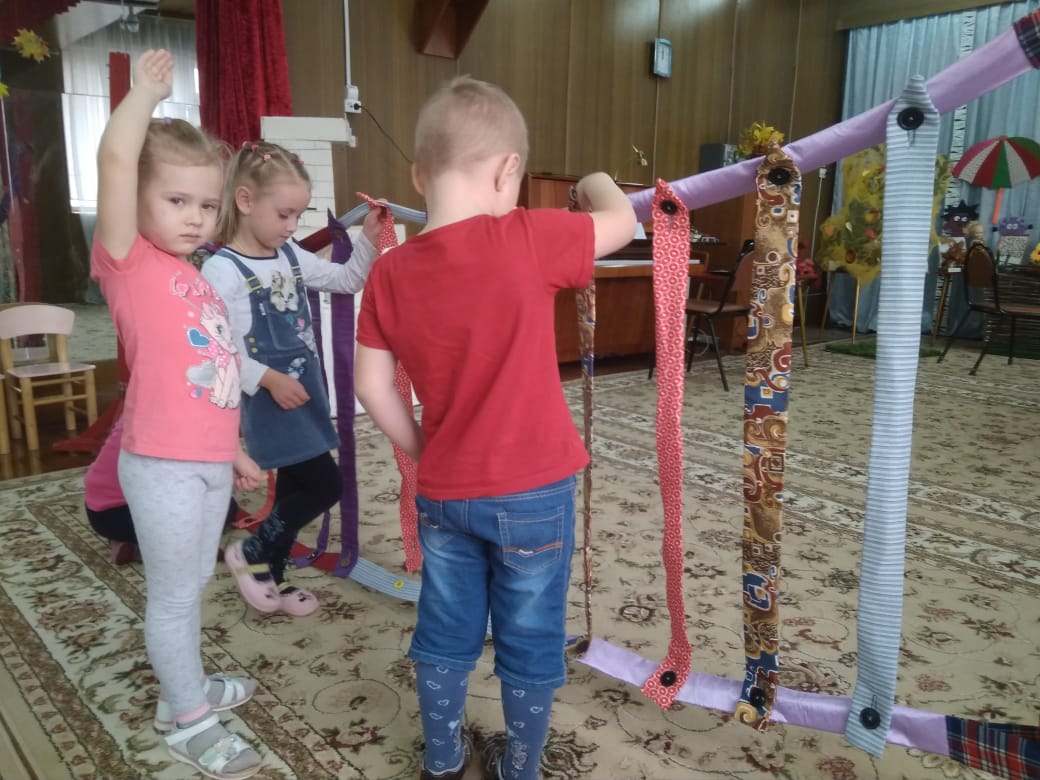 Четыре ребенка средней группы «прибивают» колышки на своем участке. Кто быстрее закончит «работу»?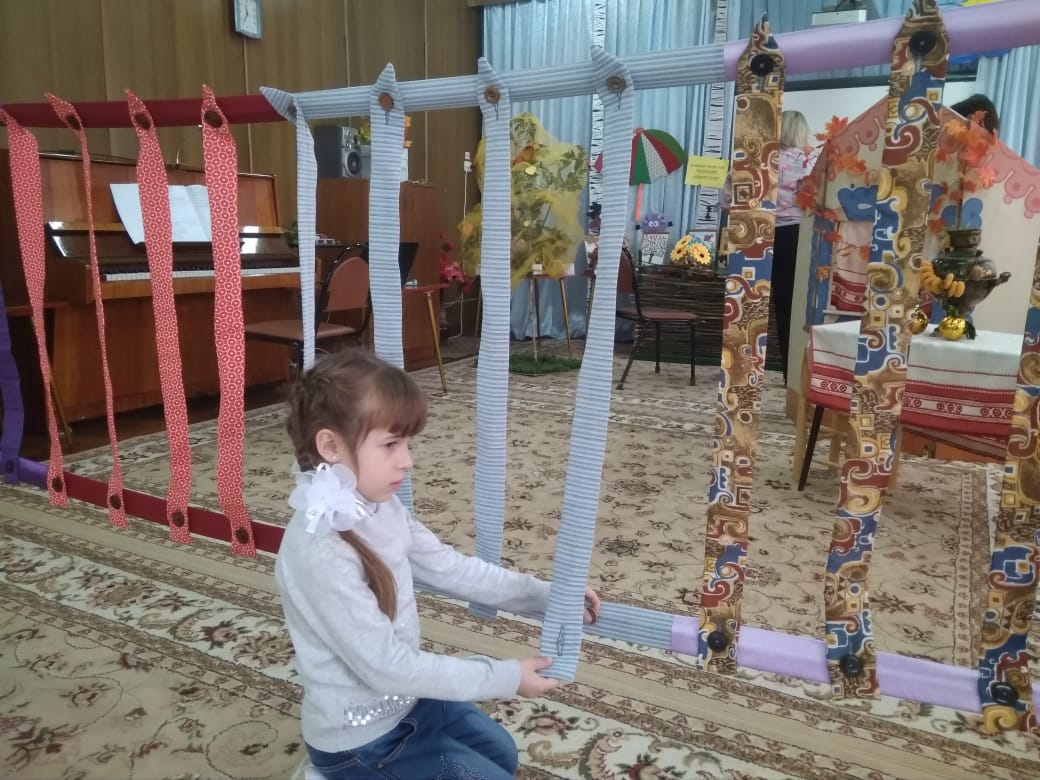 Заборчик состоит из нескольких разноцветных отрезков.Лера решила,что на каждом участке колышки только одного цвета.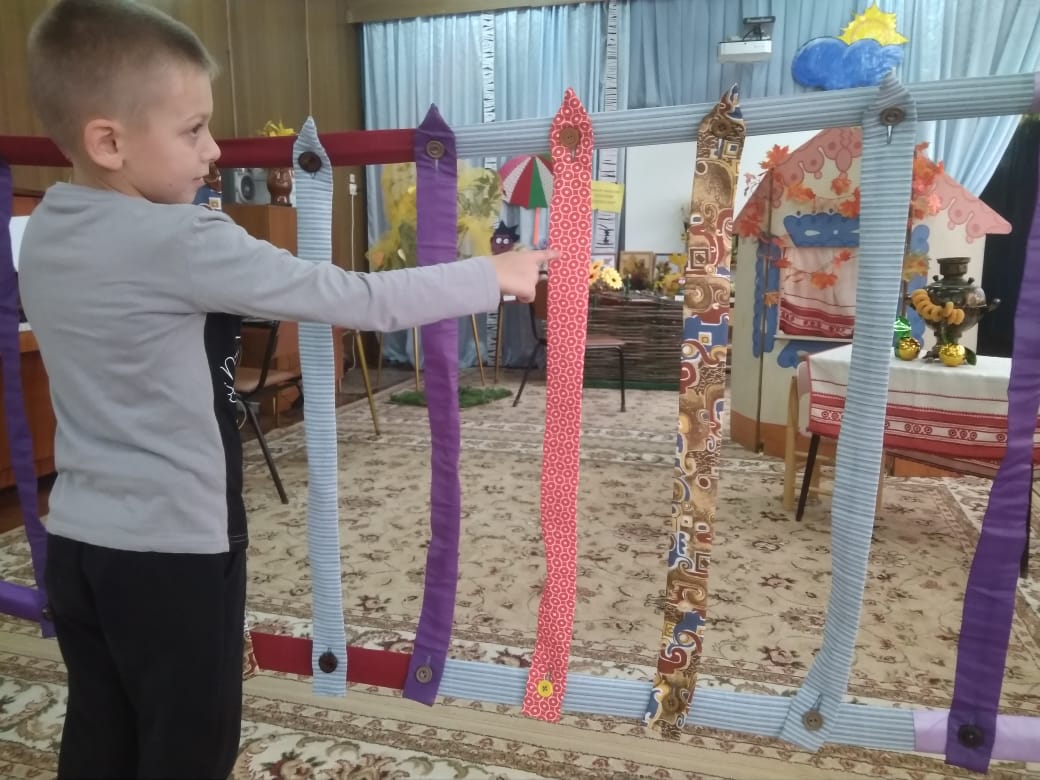 .Илюша строит  заборчик,  где колышки   разного цвета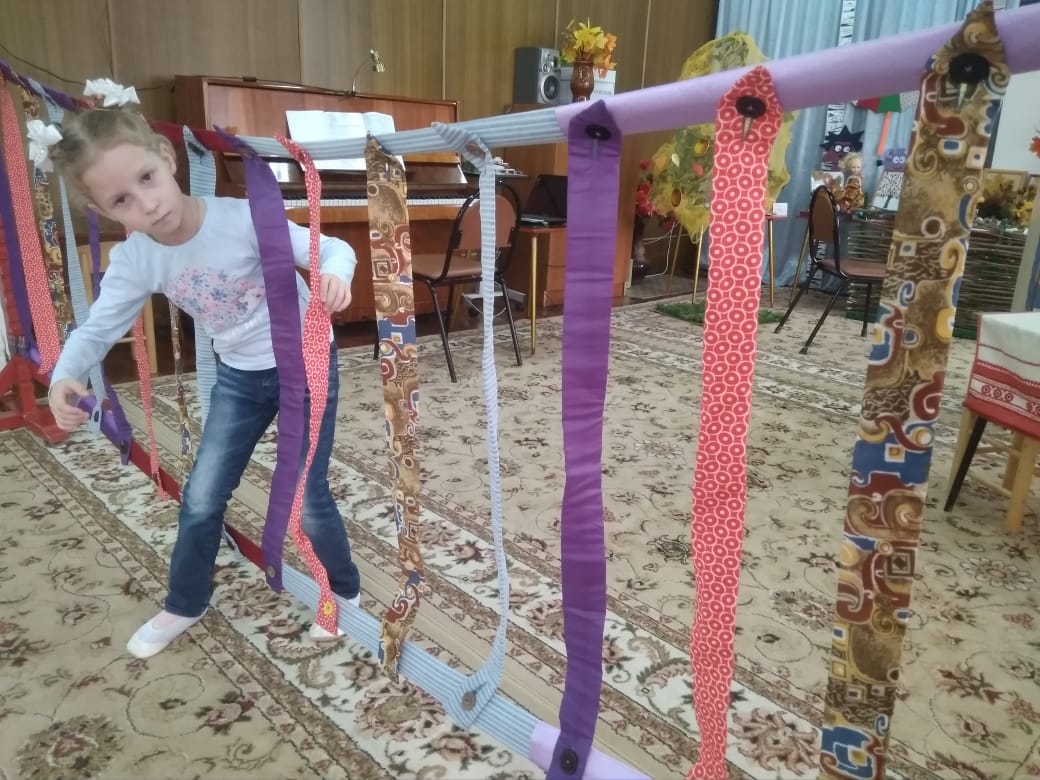 Заборчик построен.  Можно начинать   игру в догонялки. «Догони меня,  пролезь  между  всеми  колышками, и ни одного не пропусти»